Hier sind eine Reihe von Verständnisfragen zum Film ...                                       Name:_________________________Welcher Stoff bildet den Minuspol?Am Pluspol ist ein Graphitelektrode. Sie dient allerdings nur dazu, den Luftsauerstoff aufzunehmen und die Elektronen zu leiten. Wie lautet hier die Reaktionsgleichung?Warum wird hier Salzwasser und kein Leitungswasser benutzt?AKKappenbergMagnesium/SauerstoffE09aAKKappenbergSalzwasser-BatterieE09a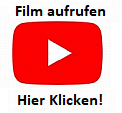 